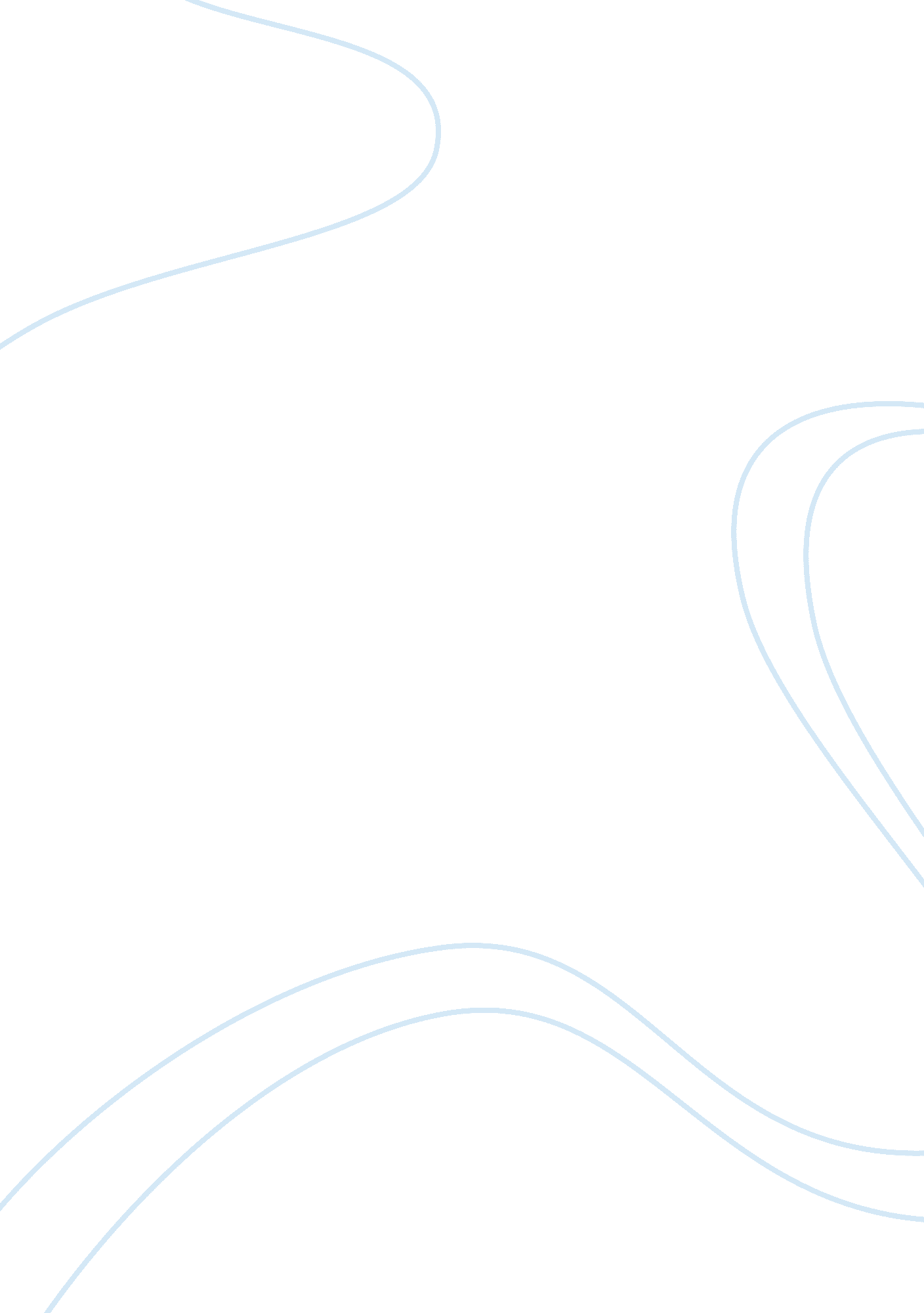 Final exam (communication)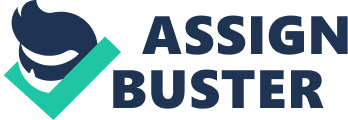 Task: Communication Question The Best Film this Semester The best film that I enjoyed this semester was Bicycle Thieves. The good thing with this film is the message it contains. It teaches people that regardless of financial position, you should live an honest life. It has a good lesson on how one can survive in a harsh environment without being influenced by the corrupt nature of the society. Secondly, the film avoids nude shots and abusive language that are common features of similar movies. 
Question 2: Characteristics of Citizen Kane Film 
The director uses deep focus technique that shows everything in frame and background information. Deep focus produces overlapping actions and background information. The technique allows the filmmaker to utilize the whole space, satisfying the viewer. He also applies the wipe technique. This involves one picture wiping off another from the screen. The two techniques make the film appealing to the eye, entertaining the viewer. 
Question 3: Italian Neorealism in Bicycle Thieves 
This is a film depicting a relationship between the rich and the poor. It tends to show that a good community should distribute its wealth equally among the people. The main actor Antonio brings out the true nature of Italian Neorealism by the state of his poverty while there are extremely reach people in the neighborhood. Antonio also has to work extremely hard to get food for his family. Lastly, Italian Neorealism was full of criminal activities such as stealing which Antonio is involved in. 
Question 4: Appealing Films 
The main reason why some films are appealing compared to others is their content, shooting techniques and message involved. An individual’s feels after watching a film would determine whether he would like to watch the same film again. Films that are watched repeatedly are characterized by excitation, novelty and satisfaction. Example of such films includes Citizen Kane. 
Question 5: Birth of a Nation 
The film illustrates how Blacks fought for their rights from the whites. The director uses violence, love and Ku Klux Klan to show the hatred between Blacks and whites. The director also dresses the Blacks in torn clothes to illustrate their poverty. The use of violence against the Blacks by Ku Klux Klan provides the ugliest evidence of how the Blacks were enslaved by the Whites. Lastly the violence in the film is a clear reminder to the Americans that never again should they go to Civil War. 
Question 6: Films of Martin McDonagh 
Martin McDonagh films are interesting to watch. This is because of the message indicating upshots of our responsible actions. The films also contain eloquent and comic actors who appeal to most viewers. Lastly, his film Six Shooter is humorous and entertaining. This makes it a must watch film that could be viewed severally. 
Question 7: Quentin Tarantino Trademarks 
Quentin Tarantino is an expert film director who uses cinematic language and violence in his films to convey his thrilling stories visually. In Reservoir Dogs, Marvin Nash is tortured by Blonde who cuts his ear off. The violence scenes in his films are what keeps the viewers entertained at most times. When the characters are subject to torture, it seems as if we are also being tortured. Thus it would be wrong to criticize Tarantino for using too much violence while that is what the viewers prefer. 
Question 8: Reviving the Gangster Genre 
Reservoir Dogs has some gangster groups involved in torture. It is one of the films that could be reviving the gangster genre in USA. 
Question 9: A Film that Contain more camera works and Editing 
Citizen Kane had the most editing, camera works and story structure. This is because it uses wipe and deep focus techniques that need a lot of editing and structuring. 
Question 10: Bicycle Thieves 
The director of Bicycle Thieves uses the plural form of thief to depict multiple thieves in the film. This word also serves to exemplify manifold actions through symbolism. For example, persons who could like bicycle thief are numerous within society. 